                                                                         Languages- French – Whole school overview 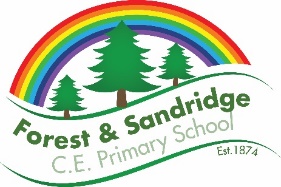 Term 1Term 2Term 3Term 4Term 4Term 5Term 5Term 6EYFSYear 1Year 2Year 3J'apprends le français(I Am Learning French)J'apprends le français(I Am Learning French)Les saisons (Seasons)Les saisons (Seasons)Les saisons (Seasons)Quel temps fait-il ? (What Is the Weather?)Quel temps fait-il ? (What Is the Weather?)Quel temps fait-il ? (What Is the Weather?)Year 4Je me présente(Presenting Myself)Je me présente(Presenting Myself)Ma famille(My Family)Ma famille(My Family)Ma famille(My Family)As-tu un animal ?(Do You Have a Pet?)As-tu un animal ?(Do You Have a Pet?)As-tu un animal ?(Do You Have a Pet?)Year 5Au salon de thé(At the Tea Room)Au salon de thé(At the Tea Room)Les vêtements(Clothes)Les vêtements(Clothes)Les vêtements(Clothes)À l'école(At School)À l'école(At School)À l'école(At School)Year 6Chez Moi (My Home)Chez Moi (My Home)La Seconde Guerre mondiale(World War 2)La Seconde Guerre mondiale(World War 2)La Seconde Guerre mondiale(World War 2)Le week-end(The Weekend)Le week-end(The Weekend)Le week-end(The Weekend)